IV  Международный конкурс творческих, учебно-образовательных, исследовательских проектов“ECO LIFE”Проект по тематической направленности по направлению технические и сельскохозяйственные науки на тему«Модель многофункционального участка»Исполнитель:Каража Анна Алексеевнаучащаяся 10 Б класса,МБОУ «СОШ №3 с УИОП им.Г.Панфилова» Руководитель проекта:Колпакова Ольга Викторовна,учитель физики,МБОУ «СОШ №3 с УИОП им.Г.Панфилова» Анжеро-Судженск 2024 ОГЛАВЛЕНИЕВВЕДЕНИЕВ современном мире снова набирает популярность ведение садового участка. Если 50 лет назад огород содержали для того, чтобы прокормить семью, заработать с продажи собственно выращенного, то сейчас всё изменилось. Большинство современных людей занимаются видением хозяйство для того, чтобы провести досуг и абстрагироваться от внешнего мира, суеты, работы и погрузиться в уединение с природой. Садовники и огородники, гонясь за модой, перенимают новейшие тенденции и стараются максимально минимизировать свой труд, покупая различные приспособления для этого. Благо сейчас почти не нужно ничего выдумывать и изобретать самим, все необходимое можно купить в специальном отделе или в интернет-магазине. Конечно, с развитием технологии хотелось бы облегчить и работу на приусадебной территории. Ведь даже банальный полив может занять огромное количество времени, которое можно было бы потратить на что-то другое. Мой проект направлен на то, чтобы усовершенствовать систему обслуживание участка и максимально сократить долю человеческого вмешательства в ее функционал. Упростить работу человека можно с помощью различных систем и датчиков. При выращивании на участке больших объемов культур возникает необходимость в автоматизации некоторых процессов – ухаживать за всеми растениями вручную просто не хватает времени[1].Если оборудовать территорию непрерывным капельным поливом, то можно исключить возможность засухи. Автоматизация теплицы или же парника поможет оставлять их на долгое время без контроля, не боясь, что саженцам может что-то угрожать. Ведь система полностью исключает ухудшения условий среды в которой находятся растения. Проблема: Постоянной зависимости участка, огорода от человека.Цель: Изготовление модели многофункционального садового участка.Задачи проекта:Выявить недостатки обслуживания и содержания огорода вручную, без каких-либо систем.Изучить литературу о том, какие технологии облегчения обслуживания есть на сегодняшний день.Определить основные этапы изготовления моделиИзготовить модель с расширенным функционаломМетоды: Изучение интернет-ресурсов, поиск литературы на необходимую тему, сравнение,  инженерное конструирование.Риски: Существует вероятность уничтожения (полного либо частичного) элементов цепи при неверной сборке цепи. Глава 1. Теоретические аспекты понятий многофункционального участка и его составляющихХарактеристика модели многофункциональной теплицыТеплица – отапливаемый или автономный парник для круглогодичного или внесезонного выращивания тепличных культур и рассады, представляющий собой конструкцию защищенного грунта со светопроницаемым куполом.Многофункциональная теплица -  это полностью автоматизированная конструкция, призванная облегчить процесс выращивания агрокультур и сократить использование ручного труда.Чем может управлять моя система:Поливом деревьев, клумб, огородных грядок и теплицы;Проветриванием теплицы; Уровнем воды в баке с водой.Плюсы:Экономия времени;Автономность;Порядок и повышение урожайности.Минусы:Установка сложной конструкции.Возможности:Возможно подключить дополнительные датчики, тем самым расширить функционал.То есть задача «многофункциональной» теплицы – это максимально поддерживать комфортный климатический режим для растений в теплице: влажность, температуру, насыщенность кислородом и влагой.2. Датчик влажности почвы.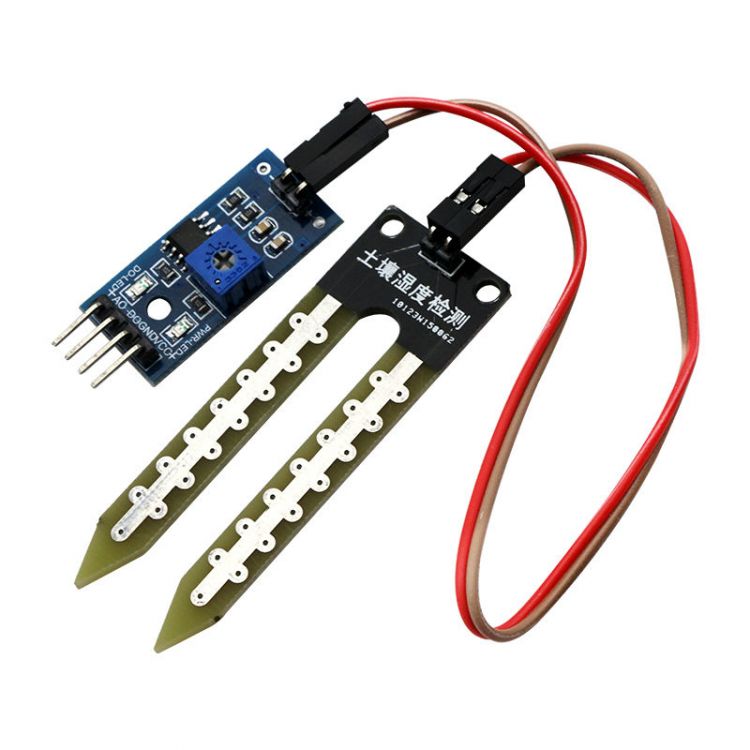 Модуль влажности почвы предназначен для определения влажности земли, в которую он погружен. Он позволяет узнать о недостаточном или избыточном поливе ваших домашних или садовых растений.Подключение данного модуля кконтроллеру позволяет автоматизировать процесс полива ваших растений, огорода или плантации (своего рода "умный полив").Модуль состоит из двух частей: контактного щупа YL-69 и датчика YL-38, в комплекте идут провода для подключения. Между двумя электродами щупа YL-69 создаётся небольшое напряжение. Если почва сухая, сопротивление велико и ток будет меньше. Если земля влажная — сопротивление меньше, ток — чуть больше. По итоговому аналоговому сигналу можно судить о степени влажности. Щуп YL-69 соединен с датчиком YL-38 по двум проводам. Кроме контактов соединения с щупом, датчик YL-38 имеет четыре контакта для подключения к контроллеру.Vcc – питание датчика;GND – земля;A0 - аналоговое значение;D0 – цифровое значение уровня влажности.Датчик YL-38 построен на основе компаратора LM393, который выдает напряжение на выход D0 по принципу: влажная почва – низкий логический уровень, сухая почва – высокий логический уровень. Уровень определяется пороговым значением, которое можно регулировать с помощью потенциометра. На вывод A0 подается аналоговое значение, которое можно передавать в контроллер для дальнейшей обработки, анализа и принятия решений. Датчик YL-38 имеет два светодиода, сигнализирующих о наличие поступающего на датчик питания и уровня цифрового сигналы на выходе D0. Наличие цифрового вывода D0 и светодиода уровня D0 позволяет использовать модуль автономно, без подключения к контроллеру. 3. Датчик уровня воды.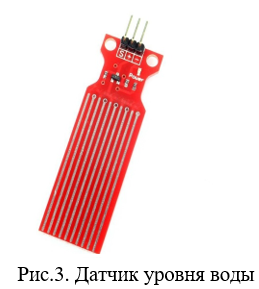 Датчики воды предназначены для определения уровня воды в различных емкостях, где недоступен визуальный контроль, с целью предупреждения перенаполнения емкости водой через критическую отметку. Конструкции датчиков уровня воды могут быть различными – поплавковые, погруженные, врезные. Данный датчик воды – погруженный. Чем больше погружение датчика в воду, тем меньше сопротивление между двумя соседними проводами. Датчик имеет три контакта для подключения к контроллеру.+ – питание датчика;- – земля;S - аналоговое значение.На вывод S подается аналоговое значение, которое можно передавать в контроллер для дальнейшей обработки, анализа и принятия решений. Датчик имеет красный светодиод, сигнализирующих о наличие поступающего на датчик питания.1.3 Дополнительные элементы участка, не входящие в систему (конвекции и полива)Флю́гер — метеорологический прибор для измерения направления (иногда и скорости) ветра или декоративный аксессуар, ранее флажок на копье (пике). [7]Посадка растений с учетом направления ветра.Ветер из всех внешних факторов имеет наименее существенное значение для роста и развития культурных растений в саду. В летний период преобладают ветры северо-западного, западного и северного направлений. В процессе посадки важно учитывать направление ветра, чтобы мелкие семена не разлетались по всей грядке, а четко попадали в бороздку. Учесть направление ветка нам, как раз, помогает флюгер. А также важно знать направление ветра, чтобы верно выстроить расположение агрокультур на участке таким образом, чтобы им было климатически комфортно и создавалось благополучное добрососедство с другими видами растений.  На особо продуваемых участках более тщательно подходят к выбору используемых культур. А для того, чтобы избежать иссушения почвы, при сильных ветрах в мае и в летнее время в саду проводят дополнительное рыхление почвы и мульчируют ее толстым слоем мульчи. [4]Светодиодная подсветка - (LED-подсветка) используется во многих (в последнее время в подавляющем количестве) устройствах. [6] На моем участке подсветка используется в качестве декоративного элемента и не представляет практического назначения.Фактурный орнамент среза почв. Почвы Кемеровской области.Кемеровская область имеет континентальный климат, разнообразный рельеф и богатый растительный покров. Это во многом определяет и многообразие типов почв на территории нашей области.Широко распространены в Кемеровской области черноземные почвы.Подзолистые почвы распространены на большей части равнинной тайги, на склонах гор. В лесах и почве мало перегноя, он вымывается обильными осадками, поэтому под тонким слоем перегноя образуется светлый белесый горизонт вымывания. Пепельно-серый цвет этого горизонта напоминает золу — отсюда и название почвы — подзолистая. При известковании и внесении удобрений эта почва повышает плодородие и успешно используется в сельскохозяйственном производстве.Достаточность увлажнения на большей части Кемеровской области, значительный вегетационный период при продолжительном солнечном сиянии, разнообразие почв и внесение в них минеральных и органических удобрений обеспечивают успешное ведение сельского хозяйства многоотраслевого направления — выращивание зерновых культур и овощей, картофеля, развитие животноводства и пчеловодства, а также садоводства.Разнообразие рельефа и климата создаёт пестроту почвенного и растительного покрова. Наибольшую площадь занимают разновидности дерново-подзолистых почв, в Кузнецкой котловине преобладают чернозёмы, обладающие высоким плодородием. [5]Подведение итогов по 1 главе. Я подробно изучила теоретические аспекты понятий умной системы и ее составляющих, то есть характеристики теплицы и используемых датчиков.1 Этап. Сборка каркаса для платформы.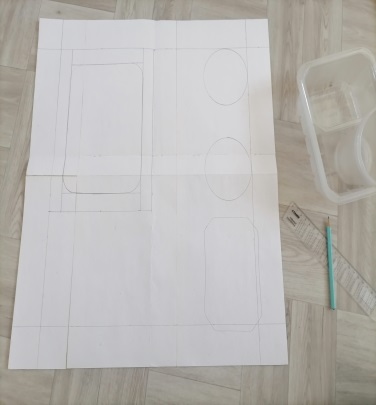 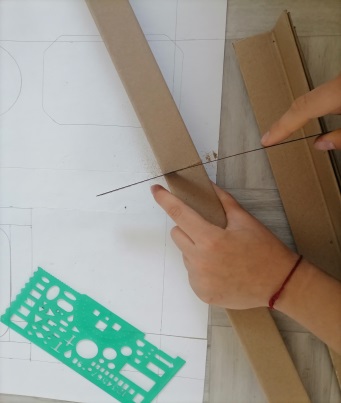 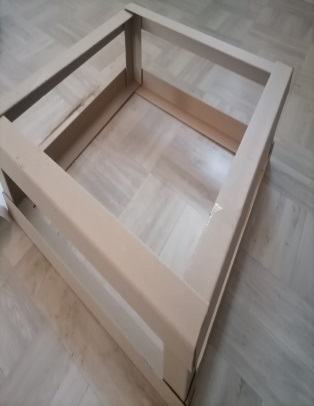 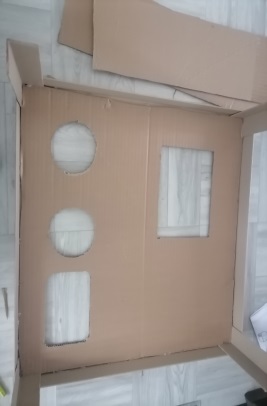 Конструкцию платформы я решила начать с чертежа и обводки вставных контейнеров. Подготовив картонные уголки нужной длинны и необходимого количества, я преступила к сборке скелета. 2 Этап. Сборка платформы для модели участка.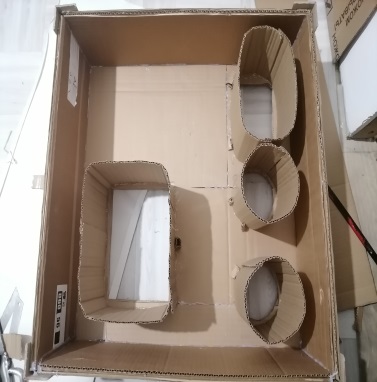 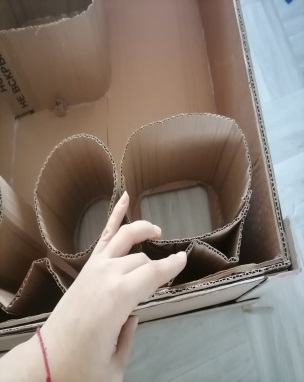 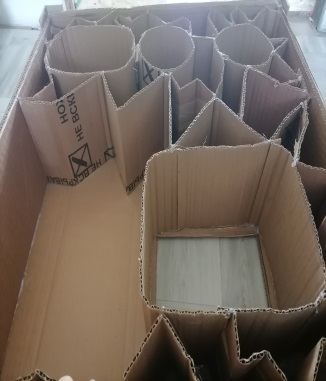 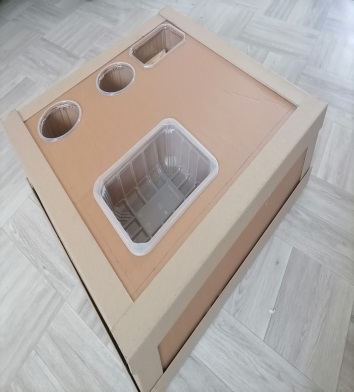 После того, как вклеила все детали, я стала укреплять конструкцию и вставлять ребра жесткости. Ребра я приклеивала для укрепления на клеевой пистолет. Заполнив все промежутки, прикрепила дно.3 Этап. Подготовка пластиковых контейнеров.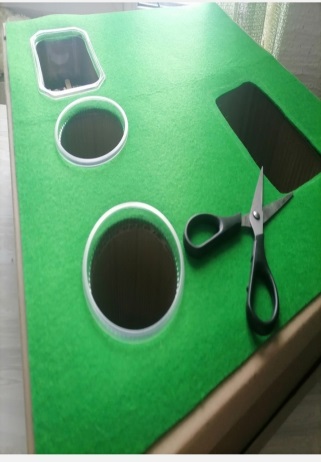 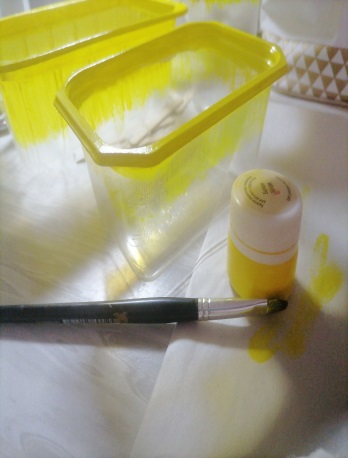 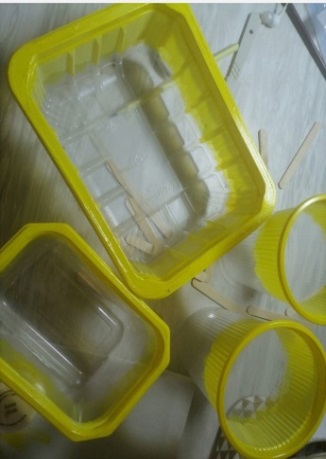 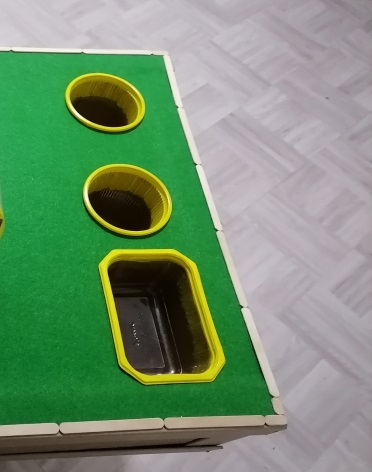 Покрыв платформу жестким фетром (50*50см) я вырезала отверстия для стаканчиков и лотков. Фетр приклеила на горячий клей. Ребра всех вставляемых частей я покрасила желтым акрилом в несколько слоев. Вставив их в корпус, я обклеила платформу деревянными палочками по периметру.4 Этап. Сборка теплицы.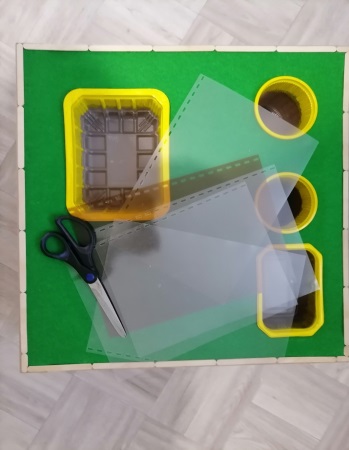 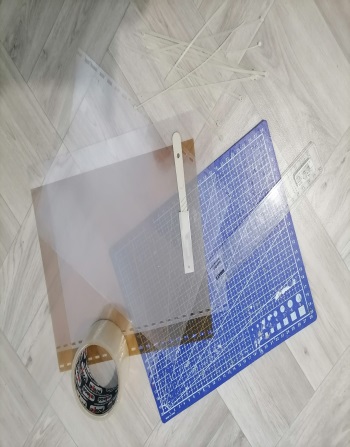 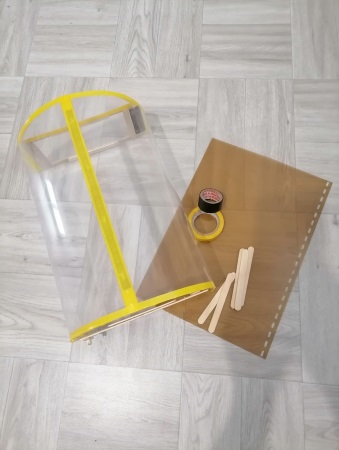 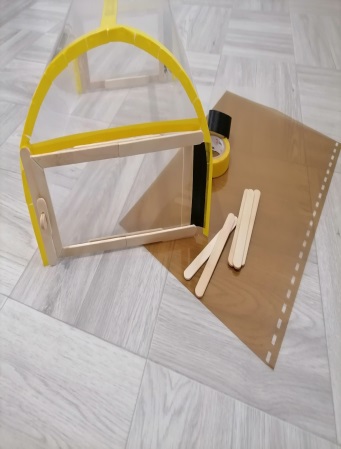 Я подготовила материал для сборки теплицы: листы для ламинирования, изолента и деревянные палочки. На основание прикрепила тонкие пластиковые листы, закрепив изолентой.5 Этап. Электроника. Самый сложный этап - сборка электроники. Я начала замыкать электрические цепи с датчиками, опираясь на чертеж (приложение 1). По окончанию работы провела пробное включение для того, чтобы убедиться, что все системы подключены верно.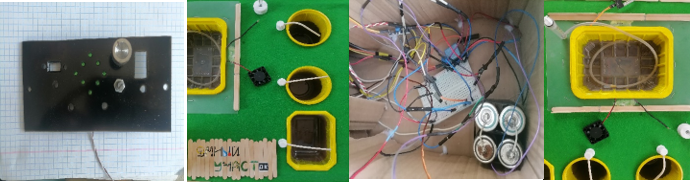 6 Этап. Посадка.На этом этапе я подобрала растения, которые будут находиться на моём участке, а именно: салат зеленый, суккуленты, можжевельник.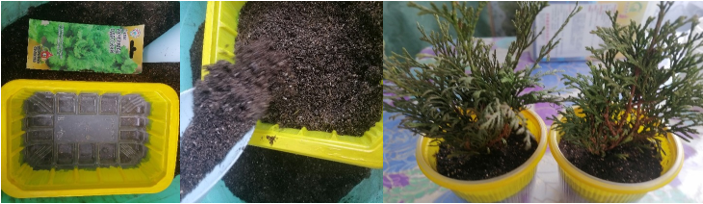 7 Этап. Завершение и декор.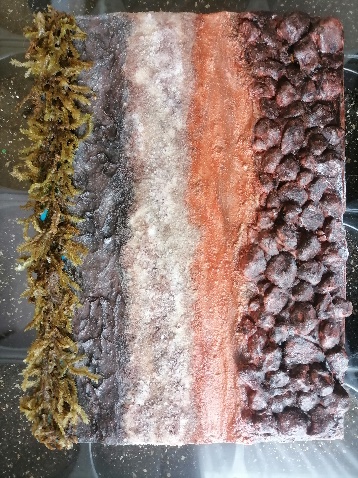 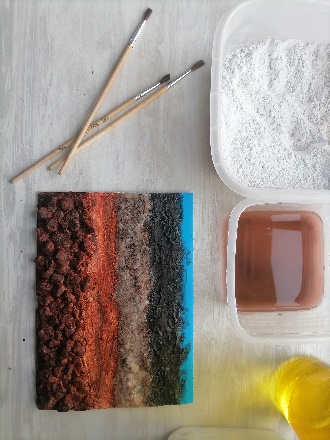 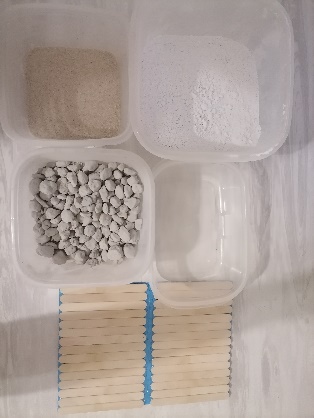 Размещение всей системы на платформе. Добавление лотков с землей и стаканчиков с растениями. Декоративная доработка. Создание наглядной таблички «срез почвы». Прикрепление таблички и забора на платформу. С фотографиями законченной работы можно ознакомиться в (приложении 3).2.2 Настройка управления системы.Конвекция.Система конвекции на моем участке представляет собой электрическую цепь куда входят: кулер, терморезистор, светодиод, регуляторы и источник питания.Воздухообмен, необходимый для полноценного роста теплолюбивых растений, обеспечивает вентиляция в теплице.Комфортный температурный режим, постоянное поступление углекислого газа – залог хорошего урожая. [2]В электрической цепи есть регуляторы температуры, с помощью которых я установила наиболее оптимальную температуру для растениеводства, что соответствует общепринятым нормам, которые были взяты из источника [3]. Полив.Полив на моем участке осуществляется по двум программам. Уличный полив работает постоянно и является капельным (возможна регуляция подачи воды). А подача воды в теплицу осуществляется через насос, который включается от датчика влажности почвы. (датчик срабатывает только тогда, когда пропитывается слой почвы 2-3 сантиметра)Во 2 главе я занималась изготовлением модели многофункционального садового участка. Выявив этапы изготовления платформы и теплицы, я приступила к сборке данных частей. После я собрала всю конструкцию и занялась настройкой управления системой. После создания модели было необходимо проверить её исправность и сравнить ее с фабричными аналогами. Самым главным отличием моей системы  от подобных является стоимость. Моя модель в несколько раз дешевле аналогов. С подробной сметой пректа можно ознакомиться в (приложении 2 ).ЗаключениеПо итогу проделанной работы была достигнута цель и реализованы поставленные задачи: я выявила недостатки обслуживания и содержания огорода вручную; изучила литературу о том, какие технологии облегчения обслуживания есть на сегодняшний день и выявила их недостатки; подробно изучила принцип функционирования теплицы и ее составляющих; определила основные этапы изготовления модели с расширенным функционалом и создала её. Мой продукт имеет огромные преимущества в сравнении с системами фабричного производства по критериям:КачествоНизкая стоимость Доступность материалов для изготовленияТаким образом, на основании вышеизложенного можно сделать вывод, что модель открыта к модификациям и легка в освоении. Мой продукт будет полезен садоводам и дачникам ,так как по модели возможно создать систему для приусадебного участка. А также он будет интересен школьникам, так как на этом примере можно изучать различные процессы и совершенствовать функционал участка.Список используемых источниковПечатные ресурсы1. Усынина А.Э. Экологические проблемы на территории Волжского бассейна и пути их решения [Текст] / Боронина Л.В., Абуова Г.Б., Тажиева С.З. // Водные ресурсы Волги: история, настоящее и будущее, проблемы управления: Материалы II межрегиональной научно-практической конференции. 25-27 октября 2012г. – Астрахань: ГАОУ АО ВПО «АИСИ», 2012г. – 374с., 357-362Электронные ресурсы удаленного доступа 2. Вентиляция теплицы. - URL :https://gorodteplic.ru/info/articles/sdelat-ventilyatsiyu/?ysclid=ltb5gjpxa1335569096(дата обращения : 02.04.2024) – Текст : электронный.3. Идеальная температура в теплице — как её добиться. - URL :  https://www.botanichka.ru/article/idealnaya-temperatura-v-teplicze-kak-eyo-dobitsya/?ysclid=ltb6113onj652813596(дата обращения : 02.04.2024) – Текст : электронный.4. Посадка растений с учетом направления ветра. - URL : https://www.bankreceptov.ru/provision/sezon/sezon-0029.shtml?ysclid=ltb2803e4m271808713(дата обращения : 02.04.2024) – Текст : электронный.5.    Почвы Кемеровской области. - URL : http://krai.myschool44.edu.ru/(дата обращения : 02.04.2024) – Текст : электронный.6.	Светодиодная подсветка. - URL :https://ru.wikipedia.org/wiki/Светодиодная_подсветка(дата обращения : 02.04.2024) – Текст : электронный.7.   Флюгер. - URL : https://ru.wikipedia.org/wiki/Флюгер9  (дата обращения : 02.04.2024) – Текст : электронный.Приложение 1Система участка (система конвекции, регуляции уровня воды и полива)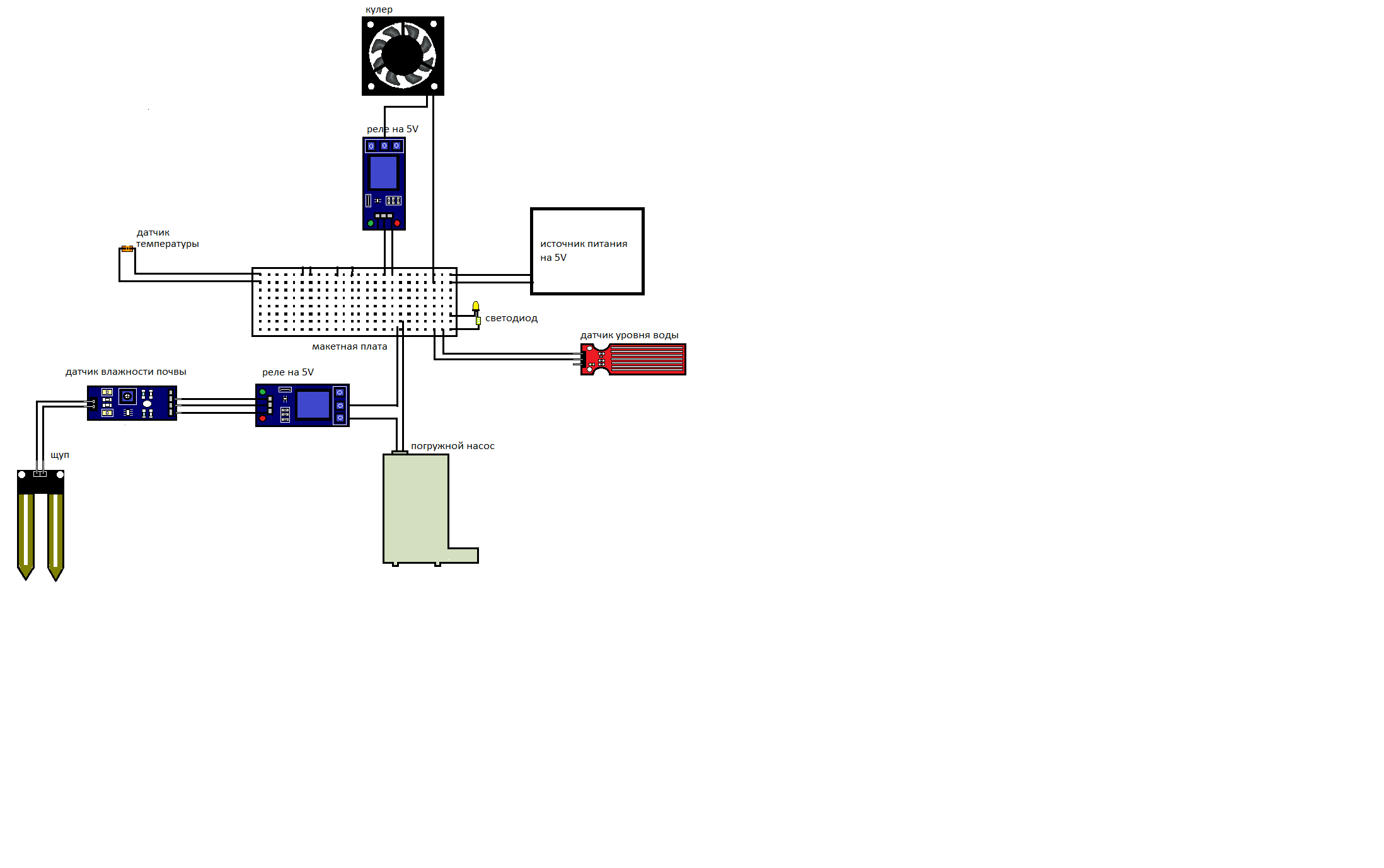 Приложение 2Смета проектаПриложение 3Фото участка при свете: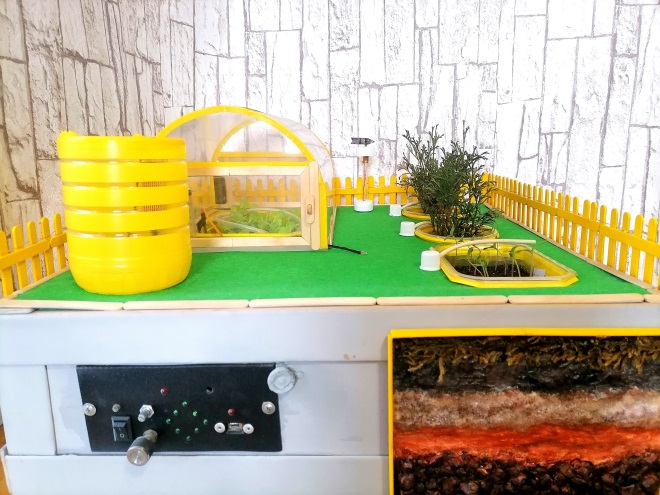 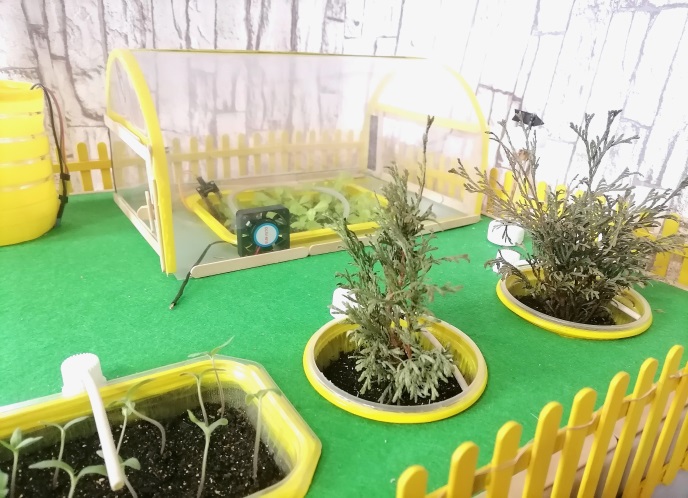 Фото участка в тени (со встроенной подсветкой):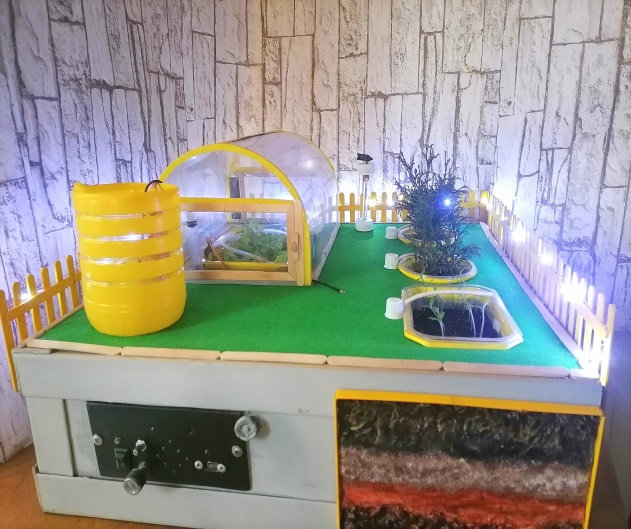 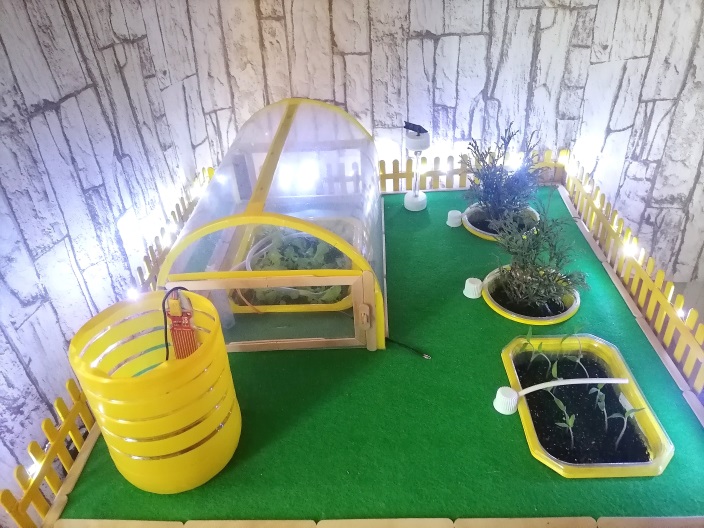 ВведениеВведение3Глава 1Теоретические аспекты  понятий многофункционального участка и его составляющих51.1Характеристика модели многофункциональной теплицы  51.2Характеристики используемых датчиков  61.3Дополнительные элементы участка не входящие в систему 10Глава 2Изготовление модели многофункционального участка132.1.Этапы изготовления модели многофункционального участка132.2.Настройка управления системы 14ЗаключениеЗаключение15Список используемых источниковСписок используемых источников16ПриложенияПриложения171.2 Характеристики используемых датчиков1. ТерморезисторТерморези́стор (термистор, термосопротивление) — полупроводниковый прибор, электрическое сопротивление которого изменяется в зависимости от его температуры.Терморезистор был изобретён Самюэлем Рубеном (SamuelRuben) в 1930 году.Терморезисторы изготавливаются из материалов с высоким ТКС, который обычно на порядки выше, чем ТКС металлов и металлических сплавов.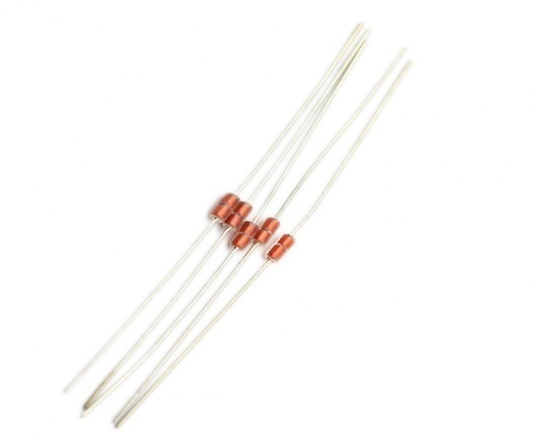 Проволочные термометры сопротивления — терморезисторы — представляют собой чувствительные элементы, принцип действия которых основан на свойствах проводника изменять свое сопротивление с изменением температуры.Глава 2. Изготовление модели многофункционального участка2.1 Этапы изготовления модели многофункционального участкаТоварКоличество (шт)Цена за шт.(руб)Катетер (капельничный)130Кабель-проводники273Терморезистор15Модуль реле 1-канальное электромеханическое 5V1210Модуль реле 3 V150Кулер1150Датчик уровня воды130Погружной насос190Фетр1100Разьём micro USB115Выключатель150Беспаечная макетная плата 1120Датчик влажности почвы 1190Изолента2-Светодиодная лента129Листы для ламинирования4-Пластиковая бутылка1-Силиконовый шланг1-Мелкие расходы (Термоусадка, клей, картон, краска, и светодиоды др.)-100Итоговая стоимость модели: Итоговая стоимость модели: 1250руб.